Original Warren County Ambulance Service ScholarshipThe Original Warren County Ambulance Service provided emergency services to the county for many years. It was operated largely by volunteers and donations, but eventually, emergency service duties were transferred to the hospital and the Original Ambulance service was deactivated. The remaining money was used to create a scholarship fund with the Foundation to provide assistance to students studying in the medical field.In order to qualify for the scholarship, applicants must be a resident of Warren County, and be pursuing a degree in the human health field. The scholarship is renewable and available to students throughout their college career.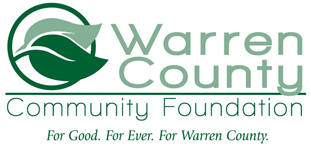 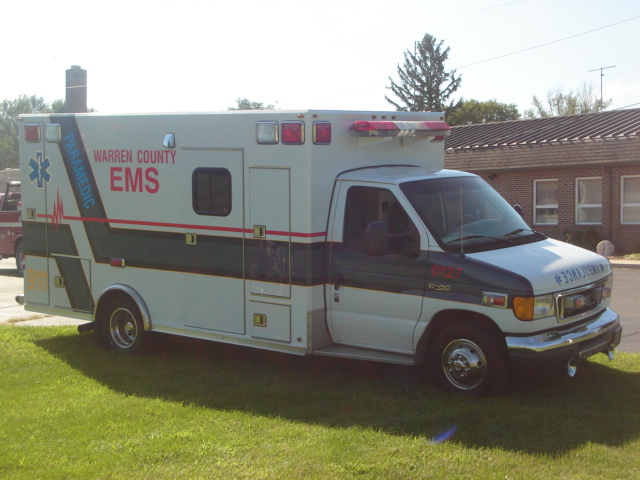 